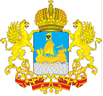 АДМИНИСТРАЦИЯ КОСТРОМСКОЙ ОБЛАСТИП О С Т А Н О В Л Е Н И Еот  «13»    мая    2015 года   № 188-аг. КостромаО внесении изменений в постановление администрации Костромской области от 29.12.2014 № 561-аВ целях приведения нормативного правового акта администрации Костромской области в соответствие с Законом Костромской области                     от 25 декабря 2014 года № 618-5-ЗКО «Об областном бюджете на                                        2015 год и на плановый период 2016 и 2017 годов»администрация Костромской области ПОСТАНОВЛЯЕТ:1. Внести в программу государственных гарантий бесплатного оказания гражданам медицинской помощи в Костромской области на         2015 год и на плановый период 2016 и 2017 годов (приложение), утвержденную постановлением администрации Костромской области от               29 декабря 2014 года № 561-а «О Программе государственных гарантий бесплатного оказания гражданам медицинской помощи в Костромской области на 2015 год и на плановый период 2016 и 2017 годов» (в редакции постановления администрации Костромской области от 14.04.2015                   № 145-а), следующие изменения:1) пункт 19 дополнить абзацем следующего содержания:«Структура тарифа на оплату медицинской помощи по территориальной программе обязательного медицинского страхования включает в себя расходы на заработную плату, начисления на оплату труда, прочие выплаты, приобретение лекарственных средств, расходных материалов, продуктов питания, мягкого инвентаря, медицинского инструментария, реактивов и химикатов, прочих материальных запасов, расходы на оплату стоимости лабораторных и инструментальных исследований, проводимых в других учреждениях (при отсутствии в медицинской организации лаборатории и диагностического оборудования), организации питания (при отсутствии организованного питания в медицинской организации), расходы на оплату услуг связи, транспортных услуг, коммунальных услуг, работ и услуг по содержанию имущества, расходы на арендную плату за пользование имуществом, оплату программного обеспечения и прочих услуг, социальное обеспечение работников медицинских организаций, установленное законодательством Российской Федерации, прочие расходы, расходы на приобретение основных средств (оборудование, производственный и хозяйственный инвентарь) стоимостью до ста тысяч рублей за единицу.»;2) абзац второй подпункта 1 пункта 21 изложить в следующей редакции:«по подушевому нормативу финансирования на прикрепившихся лиц в сочетании с оплатой за единицу объема медицинской помощи − за медицинскую услугу, за посещение, за обращение (законченный случай);»;3) пункт 23 изложить в следующей редакции:«23. Страховое обеспечение в соответствии с базовой программой обязательного медицинского страхования устанавливается исходя из стандартов медицинской помощи и порядков оказания медицинской помощи, установленных уполномоченным федеральным органом исполнительной власти, и включает обеспечение:лекарственными препаратами в соответствии с порядком и условиями предоставления бесплатной медицинской помощи в медицинских организациях;лечебным питанием, в том числе специализированными продуктами лечебного питания по назначению врача;медицинскими изделиями, имплантируемыми в организм человека  в соответствии с Перечнем медицинских изделий, имплантируемых в организм человека при оказании медицинской помощи в рамках программы государственных гарантий бесплатного оказания гражданам медицинской помощи, утвержденным распоряжением Правительства Российской Федерации от 29 декабря 2014 года № 2762-р, (в том числе металлоконструкции для травматологических и ортопедических операций, протезы, в том числе используемые в офтальмологии, эндопротезы (за исключением стоматологических протезов, а также протезов и эндопротезов, приобретение которых обеспечивается средствами соответствующих бюджетов в соответствии с действующим законодательством Российской Федерации), стабилизирующие системы, устройства для репозиции и фиксации, устройства для установки имплантата и т.д.) и иными изделиями медицинского назначения (медицинскими изделиями), входящими в структуру тарифа по базовой программе обязательного медицинского страхования.»;  4) пункт 29 изложить в следующей редакции:«29. Источниками финансового обеспечения Программы являются средства федерального бюджета, средства областного бюджета и средства обязательного медицинского страхования.Населению Костромской области в 2015 году гарантируется предоставление бесплатной медицинской помощи общей стоимостью 6 791,59 млн. рублей, или  10 346,9 рубля на одного жителя, в том числе за счет средств бюджета Костромской области – 1 112,84 млн. рублей, или 1 695,4 рубля на одного жителя, за счет средств обязательного медицинского страхования – 5 678,75 млн. рублей, или 8 352,80 рубля на             1 застрахованное лицо. Дефицит Программы составляет 1 015,83 млн. рублей, 13,0%.»; 5) пункт 31 изложить в следующей редакции: «31. На финансирование территориальной программы обязательного медицинского страхования в 2015 году направляются средства в объеме 5 780,47 млн. рублей, в том числе:1) целевые средства на финансовое обеспечение программы обязательного медицинского страхования в рамках базовой программы обязательного медицинского страхования в размере 5 678,75 млн. руб.;2) финансовое обеспечение дополнительных видов и условий оказания медицинской помощи, не установленных базовой программой обязательного медицинского страхования, в размере 101,72 млн. руб.»;6) в пункте 34 цифры «999,69» заменить цифрами «1 011,12»;7) пункт 36 изложить в новой редакции:«36. Нормативы объема медицинской помощи по ее видам в целом по Программе определяются в единицах объема в расчете на 1 жителя в год, по базовой программе обязательного медицинского страхования − в расчете на 1 застрахованное лицо. Нормативы объема медицинской помощи используются в целях планирования и финансово-экономического обоснования размера средних подушевых нормативов финансового обеспечения, предусмотренных Программой, и составляют:для скорой медицинской помощи вне медицинской организации, включая медицинскую эвакуацию, на 2015 − 2017 годы в рамках базовой программы обязательного медицинского страхования – 0,318 вызова на 
1 застрахованное лицо; в рамках сверх базовой программы обязательного медицинского страхования – 0,039 вызова на 1 застрахованное лицо. для медицинской помощи в амбулаторных условиях, оказываемой                           с профилактической и иными целями (включая посещения центров здоровья, посещения в связи с диспансеризацией, посещения среднего медицинского персонала), на 2015 год – 2,892 посещения на 1 жителя, в рамках базовой программы обязательного медицинского страхования – 2,30 посещения на 1 застрахованное лицо, в рамках сверх базовой программы обязательного медицинского страхования – 0,16 посещения на 1 застрахованное лицо, на 2016 год – 2,938 посещения на 1 жителя, в рамках базовой программы обязательного медицинского страхования – 2,35 посещения  на 1 застрахованное лицо, в рамках сверх базовой программы обязательного медицинского страхования – 0,154 посещения на 1 застрахованное лицо, на 2017 год – 2,969 посещения на                           1 жителя, в рамках базовой программы обязательного медицинского страхования – 2,38 посещения на 1 застрахованное лицо, в рамках сверх базовой программы обязательного медицинского страхования –                       0,154 посещения на 1 застрахованное лицо;для медицинской помощи в амбулаторных условиях, оказываемой в связи с заболеваниями, на 2015 год – 2,096 обращения (законченного случая лечения заболевания в амбулаторных условиях с кратностью посещений по поводу одного заболевания – не менее 2) на 1 жителя, в рамках базовой программы обязательного медицинского страхования – 1,95 обращения  на  1 застрахованное лицо, в рамках сверх базовой программы обязательного медицинского страхования – 0,050 обращения на 1 застрахованное лицо, на 2016 год − 2,127 обращения на 1 жителя, в рамках базовой программы обязательного медицинского страхования – 1,98 обращения на 1 застрахованное лицо, в рамках сверх базовой программы обязательного медицинского страхования – 0,050 обращения на 1 застрахованное лицо, на 2017 год – 2,127 обращения на 1 жителя, в рамках базовой программы обязательного медицинского страхования – 1,98 обращения на  1 застрахованное лицо, в рамках сверх базовой программы обязательного медицинского страхования – 0,050 обращения на 1 застрахованное лицо;для медицинской помощи в амбулаторных условиях, оказываемой в неотложной форме, в рамках базовой программы обязательного медицинского страхования на 2015 год – 0,5 посещения на                               1 застрахованное лицо, на 2016 год – 0,56 посещения на 1 застрахованное лицо, на 2017 год – 0,6 посещения на  1 застрахованное лицо;для медицинской помощи в условиях дневных стационаров на
 2015 год – 0,650 пациенто-дня на 1 жителя, в рамках базовой программы обязательного медицинского страхования – 0,56 пациенто-дня на                                1 застрахованное лицо, на 2016 год – 0,651 пациенто-дня на 1 жителя, в рамках базовой программы обязательного медицинского страхования – 0,56 пациенто-дня на 1 застрахованное лицо, на 2017 год – 0,651 пациенто-дня на 1 жителя, в рамках базовой программы обязательного медицинского страхования – 0,56 пациенто-дня на 1 застрахованное лицо;для медицинской помощи в стационарных условиях на 
2015 год – 0,188 случая госпитализации (законченного случая лечения в стационарных условиях) на 1 жителя, в рамках базовой программы обязательного медицинского страхования – 0,172 случая госпитализации на 1 застрахованное лицо, на 2016 год – 0,188 случая госпитализации на       1 жителя, в рамках базовой программы обязательного медицинского страхования – 0,172 случая госпитализации на    1 застрахованное лицо, на 2017 год – 0,188 случая госпитализации на 1 жителя, в рамках базовой программы обязательного медицинского страхования – 0,172 случая госпитализации на 1 застрахованное лицо, в том числе для медицинской реабилитации в специализированных больницах и центрах, оказывающих медицинскую помощь по профилю «Медицинская реабилитация», и реабилитационных отделениях медицинских организаций в рамках базовой программы обязательного медицинского страхования на 2015 год – 0,033 койко-дня на 1 застрахованное лицо, на 2016 год – 0,039 койко-дня на 1 застрахованное лицо, на 2017 год – 0,039 койко-дня на                            1 застрахованное лицо;для паллиативной медицинской помощи в стационарных условиях на 2015 год – 0,027 койко-дня на 1 жителя, на 2016 год – 0,027 койко-дня на           1 жителя, на 2017 год – 0,027 койко-дня на 1 жителя.Нормативы объема стационарной медицинской помощи в 2015 году по уровням оказания медицинской помощи с учетом этапов оказания медицинской помощи в соответствии с порядками оказания медицинской помощи распределяются следующим образом: 1 уровень медицинской организации2 уровень медицинской организации3 уровень медицинской организации»;8) пункт 37 изложить в следующей редакции:«37. Нормативы финансовых затрат на единицу объема медицинской помощи, оказываемой в соответствии с Программой на 2015 год, рассчитаны исходя из расходов на ее оказание и составляют:на 1 вызов скорой медицинской помощи – 1 710,1 рубля;на 1 посещение с профилактической и иными целями при оказании медицинской помощи в амбулаторных условиях медицинскими организациями (их структурными подразделениями) за счет средств бюджета Костромской области – 302,9 рубля, за счет средств обязательного медицинского страхования – 368,4 рубля, за счет средств межбюджетного трансферта, передаваемого из бюджета Костромской области в бюджет территориального фонда обязательного медицинского страхования Костромской области, – 137,9 рубля;на 1 обращение по поводу заболевания при оказании медицинской помощи в амбулаторных условиях медицинскими организациями (их структурными подразделениями) за счет средств бюджета Костромской области – 813,0 рубля, за счет средств обязательного медицинского страхования – 983,4 рубля, за счет средств межбюджетного трансферта, передаваемого из бюджета Костромской области в бюджет территориального фонда обязательного медицинского страхования Костромской области, – 413,6 рубля;на 1 посещение при оказании медицинской помощи в неотложной форме в амбулаторных условиях за счет средств обязательного медицинского страхования – 449,3 рубля;на 1 пациенто-день лечения в условиях дневных стационаров за счет средств бюджета Костромской области – 206,4 рубля, за счет средств обязательного медицинского страхования – 1 453,7 рубля; на 1 случай госпитализации в медицинских организациях (их структурных подразделениях), оказывающих медицинскую помощь в стационарных условиях, за счет средств бюджета Костромской области – 55 174,6 рубля, за счет средств обязательного медицинского страхования – 22 233,1 рубля;на 1 койко-день по медицинской реабилитации в специализированных больницах и центрах, оказывающих медицинскую помощь по профилю «Медицинская реабилитация», и реабилитационных отделениях медицинских организаций за счет средств обязательного медицинского страхования – 1 539,3 рубля; на 1 койко-день в медицинских организациях (их структурных подразделениях), оказывающих паллиативную медицинскую помощь 
в стационарных условиях (включая больницы сестринского ухода), за счет средств бюджета Костромской области – 744,9 рубля.»;9) пункт 38.1 изложить в следующей редакции:«38.1. Подушевые нормативы финансового обеспечения, предусмотренные Программой, установлены в расчете на 1 человека в год (без учета расходов федерального бюджета) и составляют:на 2015 год – 10 346,9 рубля (9 989,7 рубля на 1 застрахованное лицо), из них 8 651,5 рубля (8 352,8 рублей на 1 застрахованное лицо)  за счет средств обязательного медицинского страхования, 1 695,4 рубля (1 636,9 рубля на 1 застрахованное лицо) за счет средств консолидированного бюджета; на 2016 год – 10 826,5 рубля (10 452,7 рубля на 1 застрахованное лицо), из них 9 039,3 рубля (8 727,2 рубля на 1 застрахованное лицо) за счет средств обязательного медицинского страхования, 1 787,2 рубля (1 725,5 рубля на 1 застрахованное лицо) за счет средств консолидированного бюджета; на 2017 год – 12 088,3 рубля (11 671,0 рубля на 1 застрахованное лицо), из них 10 089,6 рубля (9 741,2 рубля на 1 застрахованное лицо) за счет средств обязательного медицинского страхования, 1 998,8 рубля (1 929,8 рубля на 1 застрахованное лицо) за счет средств консолидированного бюджета.»; 10) пункт 42 изложить в следующей редакции:«42. В рамках Программы обеспечиваются мероприятия по профилактике заболеваний и формированию здорового образа жизни:1) диспансеризация определенных групп взрослого населения в порядке и сроки, утвержденные приказом  Министерства здравоохранения Российской Федерации от 3 февраля 2015 года № 36ан «Об утверждении порядка проведения диспансеризации определенных групп взрослого населения»;2) профилактические медицинские осмотры взрослого населения в порядке и сроки, утвержденные приказом Министерства здравоохранения Российской Федерации от 6 декабря 2012 года № 1011н «Об утверждении порядка проведения профилактического осмотра».Условия и сроки проведения диспансеризации и профилактических осмотровДиспансеризация и профилактические осмотры определенных групп взрослого населения проводится медицинскими организациями в амбулаторно-поликлинических условиях в течение календарного года в соответствии с плановым заданием, утвержденным департаментом здравоохранения Костромской области;3) прохождение несовершеннолетними медицинских осмотров: профилактических, предварительных при поступлении в образовательные организации и периодических в период обучения в них, в порядке и сроки, утвержденных приказом Министерства здравоохранения Российской Федерации от 21 декабря 2012 года № 1346 н «О Порядке прохождения несовершеннолетними медицинских осмотров, в том числе при поступлении в образовательные учреждения и в период обучения в них»;4) проведение санитарно-противоэпидемических мероприятий;5) осуществление мероприятий по раннему выявлению и предупреждению заболеваний, в том числе предупреждению социально значимых заболеваний и борьбе с ними, в том числе в кабинетах медицинской профилактики, центрах здоровья;6) повышение уровня информированности населения о профилактике заболеваний и формирование здорового образа жизни путем проведения занятий в школах здоровья.»;11) подпункт 7 пункта 43 изложить в новой редакции:«7) допустимое ожидание: первичной медико-санитарной помощи в неотложной форме – не более 2 часов с момента обращения, проведения диагностических инструментальных и лабораторных исследований – не более 10 рабочих дней, проведение компьютерной томографии, магнитно-резонансной томографии и ангиографии в плановой форме – не более                  30 рабочих дней, проведение консультации врачей-специалистов – не более  10 рабочих дней со дня обращения;»;12) подпункты 3, 4 пункта 44 изложить в новой редакции:«3) при отсутствии на территории Костромской области возможности оказания отдельных видов (по профилям) и/или отдельных медицинских вмешательств, в том числе при оказании высокотехнологичной медицинской помощи, медицинская организация, в которой находится больной, организует оказание соответствующих видов (по профилям) и/или отдельных медицинских вмешательств в медицинских организациях других субъектов Российской Федерации, федеральных учреждениях здравоохранения. Направление больных за пределы Костромской области по заболеваниям и состояниям, не входящим в базовую программу обязательного медицинского страхования, осуществляется за счет средств областного бюджета в порядке, установленном департаментом здравоохранения Костромской области. Направление больных в федеральные учреждения здравоохранения осуществляется в порядке, установленном Министерством здравоохранения Российской Федерации.Специализированная, в том числе высокотехнологичная медицинская помощь  детям-сиротам и детям, оставшимся без попечения родителей, при выявлении у них заболеваний в ходе проведения диспансеризации, оказывается в соответствии с приказом Министерства здравоохранения Российской Федерации от 2 декабря 2014 года № 796н «Об утверждении положения об организации оказания специализированной, в том числе высокотехнологичной медицинской помощи» и приказа Министерства здравоохранения Российской Федерации от 29 декабря 2014 года № 930н «Об утверждении Порядка организации оказания высокотехнологичной медицинской помощи с применением специализированной информационной системы»;4) в условиях круглосуточного стационара пациенты обеспечиваются лекарственными препаратами, включенными в территориальный перечень жизненно необходимых и важнейших лекарственных препаратов на             2015 год и плановый период 2016 и 2017 годов (приложение № 1 к Программе), медицинскими изделиями, компонентами крови, лечебным питанием, в том числе специализированными продуктами лечебного питания, по медицинским показаниям в соответствии со стандартами медицинской помощи. Назначение и применение лекарственных препаратов, медицинских изделий и специализированных продуктов лечебного питания, не входящих в соответствующий стандарт медицинской помощи и/или территориальный перечень жизненно необходимых и важнейших лекарственных препаратов на 2015 год и плановый период 2016 и 2017 годов (приложение № 1 к Программе), допускаются в случае наличия медицинских показаний (при нетипичном течении болезни, наличии осложнений основного заболевания и (или) сочетанных заболеваний, при назначении опасных комбинаций лекарственных препаратов, а также при непереносимости лекарственных препаратов) на основании решений врачебной комиссии медицинской организации. Обеспечение медицинскими изделиями, имплантируемыми в организм человека при оказании медицинской помощи в рамках программы государственных гарантий  бесплатного оказания гражданам медицинской помощи, осуществляется в соответствии с Перечнем медицинских изделий, имплантируемых в организм человека при оказании медицинской помощи в рамках программы государственных гарантий бесплатного оказания гражданам медицинской помощи, утвержденным распоряжением Правительства Российской Федерации от 29 декабря            2014 года № 2762-р;»;13) главу 9 «Критерии доступности и качества медицинской помощи» изложить в новой редакции согласно приложению № 1 к настоящему соглашению;14) главу 10 «Сводный расчет стоимости Программы» изложить в новой редакции согласно приложению № 2 к настоящему постановлению;15)  главу 11 «Объемы медицинской помощи на 2015 год» изложить в новой редакции согласно приложению № 3 к настоящему постановлению;16) перечень видов высокотехнологичной медицинской помощи, оказываемой бесплатно в рамках Программы на территории Костромской области (приложение № 4 к Программе), изложить в новой редакции согласно приложению № 4 к настоящему постановлению; 17) перечень медицинских организаций, участвующих в реализации территориальной программы государственных гарантий, в том числе территориальной программы обязательного медицинского страхования (приложение № 5 к Программе), изложить в новой редакции согласно приложению № 5 к настоящему постановлению.2. Настоящее постановление вступает в силу со дня его официального опубликования и распространяет свое действие на правоотношения, возникшие с 1 января 2015 года.Глава 9. Критерии доступности и качества медицинской помощи48. Критериями доступности и качества медицинской помощи являются:удовлетворенность населения медицинской помощью, в том числе городского, сельского населения (процентов от числа опрошенных);смертность населения, в том числе городского, сельского населения (число умерших на 1 000 человек населения);смертность населения от болезней системы кровообращения, в том числе городского, сельского населения (число умерших от болезней системы кровообращения на 100 тыс. человек населения);смертность населения от новообразований, в том числе от злокачественных, в том числе городского, сельского населения (число умерших от новообразований, в том числе от злокачественных, на 100 тыс. человек населения);смертность населения от туберкулеза, в том числе городского, сельского населения (случаев на 100 тыс. человек населения);смертность населения в трудоспособном возрасте (число умерших в трудоспособном возрасте на 100 тыс. человек населения);смертность населения трудоспособного возраста от болезней системы кровообращения (число умерших от болезней системы кровообращения в трудоспособном возрасте на 100 тыс. человек населения);доля умерших в трудоспособном возрасте на дому к общем количестве умерших в трудоспособном возрасте;материнская смертность (на 100 тыс. родившихся живыми);младенческая смертность (на 1 000 родившихся живыми, в том числе в городской и сельской местности);доля умерших в возрасте до 1 года на дому в общем количестве умерших в возрасте до 1 года;смертность детей в возрасте 0 − 4 лет (на 100 тыс. человек населения соответствующего возраста);доля умерших в возрасте 0 − 4 лет на дому в общем количестве умерших в возрасте 0 − 4 лет;смертность детей в возрасте 0 − 17 лет (на 100 тыс. человек населения соответствующего возраста);доля умерших в возрасте 0 − 17 лет на дому в общем количестве умерших в возрасте 0 − 17 лет;доля пациентов, больных злокачественными новообразованиями, состоящих на учете с момента установления диагноза 5 лет и более, в общем числе пациентов со злокачественными новообразованиями, состоящих на учете;обеспеченность населения врачами (на 10 тыс. человек населения, включая городское и сельское население), в том числе оказывающими медицинскую помощь в амбулаторных и стационарных условиях;обеспеченность населения средним медицинским персоналом (на 10 тыс. человек населения, включая городское и сельское население), в том числе оказывающим медицинскую помощь в амбулаторных и стационарных условиях;средняя длительность лечения в медицинских организациях, оказывающих медицинскую помощь в стационарных условиях (в среднем по субъекту Российской Федерации);эффективность деятельности медицинских организаций, в том числе расположенных в городской и сельской местности (на основе оценки выполнения функции врачебной должности, показателей рационального и целевого использования коечного фонда);доля расходов на оказание медицинской помощи в условиях дневных стационаров в общих расходах на Программу;доля расходов на оказание медицинской помощи в амбулаторных условиях в неотложной форме в общих расходах на Программу;доля впервые выявленных случаев туберкулеза в ранней стадии от общего количества выявленного туберкулеза в течение года;доля впервые выявленных случаев онкологических заболеваний на ранних стадиях (I и II стадии) от общего количества выявленных случаев онкологических заболеваний в течение года;полнота охвата профилактическими медицинскими осмотрами детей, в том числе проживающих в городской и сельской местности;доля пациентов, получивших специализированную медицинскую помощь в стационарных условиях медицинских организациях, подведомственных федеральным органам исполнительной власти, в общем числе пациентов, которым была оказана медицинская помощь в стационарных условиях в рамках территориальной программы обязательного медицинского страхования;число лиц, проживающих в сельской местности, которым оказана скорая медицинская помощь, на 1 000 человек сельского населения;доля фельдшерско-акушерских пунктов и фельдшерских пунктов, находящихся в аварийном состоянии и требующих капитального ремонта, в общем количестве фельдшерско-акушерских пунктов и фельдшерских пунктов;доля выездов бригад скорой медицинской помощи со временем доезда до пациента менее 20 минут с момента вызова в общем количестве вызовов;доля пациентов с инфарктом миокарда, госпитализированных в первые 6 часов от начала заболевания, в общем количестве госпитализированных пациентов с инфарктом миокарда;доля  пациентов с острым инфарктом миокарда, которым проведена тромболитическая терапия, в общем количестве пациентов с острым инфарктом миокарда;доля  пациентов с острым инфарктом миокарда, которым проведено стентирование коронарных артерий, в общем количестве пациентов с острым инфарктом миокарда;количество проведенных выездной бригадой скорой медицинской помощи тромболизисов у пациентов с острым и повторным инфарктом миокарда и с острыми цереброваскулярными болезнями в расчете на         100 пациентов с острым и повторным инфарктом миокарда и с острыми цереброваскулярными болезнями, которым оказана медицинская помощь выездными бригадами скорой медицинской помощи;доля пациентов с острыми цереброваскулярными болезнями, госпитализированных в первые 6 часов от начала заболевания, в общем количестве госпитализированных пациентов с острыми цереброваскулярными болезнями;доля пациентов с острым ишемическим инсультом, которым проведена тромболитическая терапия в первые 6 часов госпитализации, в общем количестве пациентов с острым ишемическим инсультом;количество обоснованных жалоб, в том числе на отказ в оказании медицинской помощи, предоставляемой в рамках Программы.По итогам реализации Программы в 2015, 2016, 2017 годах планируется достичь следующих показателей:Глава 10. Сводный расчет стоимости ПрограммыТаблица № 1СТОИМОСТЬ ТЕРРИТОРИАЛЬНОЙ ПРОГРАММЫ государственных гарантий бесплатного оказания гражданам медицинской помощи в Костромской области по источникам финансового обеспечения на 2015 год и на плановый период  2016 и 2017 годовЧисленность населения 656 389 чел.Численность застрахованных 679 862 чел.____________________________*Без учета бюджетных ассигнований федерального бюджета на обеспечение населения лекарственными средствами, целевые программы, а также межбюджетных трансфертов (строки 06 и 10).Таблица № 2УТВЕРЖДЕННАЯ СТОИМОСТЬ ТЕРРИТОРИАЛЬНОЙ ПРОГРАММЫ государственных гарантий бесплатного оказания гражданам медицинской помощи по условиям ее предоставления в Костромской области на 2015 годЧисленность населения 656 389 чел.Численность застрахованных 679 862 чел._____________________* Без учета финансовых средств консолидированного бюджета субъекта Российской Федерации на содержание медицинских организаций, работающих в системе обязательного медицинского страхования (затраты, не вошедшие в тариф).**  Указываются средства консолидированного бюджета субъекта Российской Федерации на содержание медицинских организаций, работающих в системе обязательного медицинского страхования, на расходы сверх  территориальной программы обязательного медицинского страхования.*** В случае включения паллиативной медицинской помощи в территориальную программу обязательного медицинского страхования сверх базовой программы обязательного медицинского страхования с соответствующими платежами субъекта Российской Федерации.**** Затраты на административно управленческий аппарат территориального фонда обязательного медицинского страхования и страховых медицинских организаций.Глава 11. Объемы медицинской помощи на 2015 годТаблица № 1ПЛАНОВЫЕ ОБЪЕМЫ медицинской помощи, оказываемой в рамках базовой программы обязательного медицинского страхования, на 2015 годТаблица № 2ПЛАНОВЫЕ ОБЪЕМЫ амбулаторно-поликлинической медицинской помощи на 2015 годТаблица № 3ГОСУДАРСТВЕННОЕ ЗАДАНИЕ на оказание медицинской помощи на 2015 годТаблица № 4ПЛАНОВЫЕ ОБЪЕМЫ по медицинским  услугам, оказываемым в рамках базовой программы обязательного медицинского страхования, на 2015 год (часть 1)Таблица № 5ПЛАНОВЫЕ ОБЪЕМЫ по медицинским  услугам, оказываемым в рамках базовой программы обязательного медицинского страхования, на 2015 год (часть 2)ПЕРЕЧЕНЬ видов высокотехнологичной медицинской помощи, оказываемой бесплатно в рамках Программы на территории Костромской областиПЕРЕЧЕНЬмедицинских организаций, участвующих в реализации территориальной программы государственных гарантий, в том числе территориальной программы обязательного медицинского страхования_______________________________Стационар-ная помощь (госпитали-заций)Паллиативная стационарная помощь (койко-дней)Медицинская помощь в дневных стационарах(пациенто-дней)Амбулаторно-поликлиническая медицинская помощьАмбулаторно-поликлиническая медицинская помощьАмбулаторно-поликлиническая медицинская помощьСкорая медицин-ская помощь(вызовов)Стационар-ная помощь (госпитали-заций)Паллиативная стационарная помощь (койко-дней)Медицинская помощь в дневных стационарах(пациенто-дней)посещения в неотложной формепосеще-нияобра-щенияСкорая медицин-ская помощь(вызовов)В рамках базовой программы обязательного медицинского страхования (на 1 застрахованное лицо)0,012-0,1840,1630,4730,6750,11В рамках сверх базовой программы обязательного медицинского страхования (на 1 застрахованное лицо)----0,0560,0280,003За счет средств областного бюджета (на 1 человека)------Стационар-ная помощь (госпитали-заций)Паллиативная стационарная помощь (койко-дней)Медицинская помощь в дневных стационарах(пациенто-дней)Амбулаторно-поликлиническая медицинская помощьАмбулаторно-поликлиническая медицинская помощьАмбулаторно-поликлиническая медицинская помощьСкорая медицин-ская помощь(вызовов)Стационар-ная помощь (госпитали-заций)Паллиативная стационарная помощь (койко-дней)Медицинская помощь в дневных стационарах(пациенто-дней)посещения в неотложной формепосеще-нияобра-щенияСкорая медицин-ская помощь(вызовов)В рамках базовой программы обязательного медицинского страхования (на 1 застрахованное лицо)0,091-0,240,2271,0440,970,207В рамках сверх базовой программы обязательного медицинского страхования (на 1 застрахованное лицо)----0,0840,0220,035За счет средств областного бюджета (на 1 человека)0,001-0,012-0,1410,025-Стацио-нарная помощь (госпита-лизаций)Паллиативная стационарная помощь (койко-дней)Медицинская помощь в дневных стационарах(пациенто-дней)Амбулаторно-поликлиническая медицинская помощьАмбулаторно-поликлиническая медицинская помощьАмбулаторно-поликлиническая медицинская помощьСкорая медицин-ская помощь(вызовов)Стацио-нарная помощь (госпита-лизаций)Паллиативная стационарная помощь (койко-дней)Медицинская помощь в дневных стационарах(пациенто-дней)посещения в неотложной формепосе-ще-нияобра-щенияСкорая медицин-ская помощь(вызовов)12345678В рамках базовой программы обязательного медицинского страхования (на 1 застрахованное лицо)0,068-0,1360,1090,7830,307-В рамках сверх базовой программы обязательного медицинского страхования (на 1 застрахованное лицо)----0,014--За счет средств областного бюджета (на 1 человека)0,0090,0270,059-0,203-0,001Губернатор области               С. СитниковПриложение № 1к постановлению администрацииКостромской областиот «13» мая 2015 г. № 188-а№ п/пНаименование показателяЕдиницы измеренияЗначения по итогам 2015 годаЗначения по итогам 2016 годаЗначения по итогам 2017 года1234561Удовлетворенность населения медицинской помощью (процентов от числа опрошенных) − всего, в т.ч.:%65,067,069,01   сельских жителей%63,064,065,01   городских жителей%65,068,070,02Смертность населения – всего, в т.ч.:число умерших на 1 000 человек населения15,815,715,62   сельских жителейчисло умерших на 1 000 человек населения18,118,017,92   городских жителейчисло умерших на 1 000 человек населения14,814,714,63Смертность населения от болезней системы кровообращения – всего, в т.ч.:число умерших от болезней системы кровообраще-ния на 100 тыс. человек населения740,0701,0687,03   сельских жителейчисло умерших от болезней системы кровообраще-ния на 100 тыс. человек населения814,0771,1755,73   городских жителейчисло умерших от болезней системы кровообраще-ния на 100 тыс. человек населения666,0630,9618,34Смертность населения от новообразований – всего, в т.ч.:число умерших от новообра-зований, в том числе от злокачествен-ных, на 100 тыс. человек населения208,0200,0195,04   сельских жителейчисло умерших от новообра-зований, в том числе от злокачествен-ных, на 100 тыс. человек населения204,0198,0196,04   городских жителейчисло умерших от новообра-зований, в том числе от злокачествен-ных, на 100 тыс. человек населения212,0204,0194,05Смертность населения от злокачественных новообразований – всего, в т.ч.:число умерших от новообра-зований, в том числе от злокачествен-ных, на 100 тыс. человек населения 207,0 199,0 194,05   сельских жителейчисло умерших от новообра-зований, в том числе от злокачествен-ных, на 100 тыс. человек населения 203,0 197,0 195,05   городских жителейчисло умерших от новообра-зований, в том числе от злокачествен-ных, на 100 тыс. человек населения 211,0 203,0 193,06Смертность населения от туберкулеза – всего, в т.ч.:случаев на 100 тыс. человек населения3,93,83,76   сельских жителейслучаев на 100 тыс. человек населения5,95,84,96   городских жителейслучаев на 100 тыс. человек населения3,02,92,87Смертность населения в трудоспособном возрастечисло умерших в трудо-способном возрасте на 100 тыс. человек населения596,0595,9595,98Смертность населения трудоспособного возраста от болезней системы кровообращениячисло умерших от болезней системы кровообраще-ния в трудо-способном возрасте на 100 тыс. человек населения205,0202,5200,19Доля умерших в трудоспособном возрасте на дому к общему количеству умерших в трудоспособном возрасте%39,038,037,010Материнская смертностьна 100 тыс. родившихся живыми24,023,523,511Младенческая смертность, − всего, в т.ч.:на 1 000 родившихся живыми7,67,57,411    в сельской местностина 1 000 родившихся живыми7,87,67,511    в городской местностина 1 000 родившихся живыми7,57,47,312Доля умерших в возрасте до 1 года на дому в общем количестве умерших в возрасте до 1 года%8,07,57,013Смертность детей в возрасте 0 − 4 лет на 100 тыс. человек населения соответствую-щего возраста240,0238,0236,014Доля умерших в возрасте 0 − 4 лет на дому в общем количестве умерших в возрасте 0 − 4 лет%12,011,010,015Смертность детей в возрасте 0 − 17 летна 100 тыс. человек населения соответствую-щего возраста95,094,093,016Доля умерших в возрасте 0 − 17 лет на дому в общем количестве умерших в возрасте 0 − 17 лет%13,012,011,017Доля пациентов со злокачественными  новообразованиями, состоящих на учете с момента установления диагноза 5 лет и более, в общем числе пациентов со злокачественными новообразованиями, состоящих на учете%54,154,154,218Обеспеченность населения врачами – всего населения, в т.ч.:на 10 тыс. человек населения28,829,429,718    городского населенияна 10 тыс. человек населения36,336,737,018    сельского населенияна 10 тыс. человек населения12,412,713,019оказывающими медицинскую помощь в амбулаторных условиях – всего населения, в т.ч.:на 10 тыс. человек населения15,415,816,119    городского населенияна 10 тыс. человек населения18,819,119,319    сельского населенияна 10 тыс. человек населения7,27,57,820оказывающими медицинскую помощь в стационарных условиях – всего населения, в т.ч.:на 10 тыс. человек населения11,812,012,320    городского населенияна 10 тыс. человек населения14,715,015,320    сельского населенияна 10 тыс. человек населения4,75,05,321Обеспеченность населения средним медицинским персоналом – всего населения, в т.ч.:на 10 тыс. человек населения101,4103,6105,321    городского населенияна 10 тыс. человек населения105,4105,7106,221    сельского населенияна 10 тыс. человек населения68,068,368,822оказывающим медицинскую помощь в амбулаторных условиях – всего населения, в т.ч.:на 10 тыс. человек населения49,549,750,222    городского населенияна 10 тыс. человек населения56,456,657,022    сельского населенияна 10 тыс. человек населения32,833,133,423оказывающим медицинскую помощь в стационарных условиях – всего населения, в т.ч.:на 10 тыс. человек населения40,941,141,423    городского населенияна 10 тыс. человек населения47,147,347,723    сельского населенияна 10 тыс. человек населения25,726,026,424Средняя длительность лечения в медицинской организации, оказывающей медицинскую помощь в стационарных условияхдни11,711,611,625Работа койки – всего, в т.ч. расположенных: койко-дни331,0332,0332,025   в городской местностикойко-дни340,0341,0341,025   в сельской местности койко-дни322,0324,0324,026Функция врачебной должности в мед. организациях – всего, в т.ч. расположенных:%100,0100,0100,026   в городской местности%100,0100,0100,026   в сельской местности %100,0100,0100,027Доля расходов на оказание медицинской помощи в условиях дневных стационаров в общих расходах на Программу%5,96,97,528Доля расходов на оказание медицинской помощи в амбулаторных условиях в неотложной форме в общих расходах на Программу%1,92,22,329Доля впервые выявленных случаев туберкулеза в ранней стадии от общего количества выявленного туберкулеза в течение года%33,034,035,030Доля впервые выявленных случаев онкологических заболеваний на ранних стадиях (I и II стадии) от общего количества выявленных случаев онкологических заболеваний в течение года%52,753,554,331Полнота охвата профилактическими осмотрами детей – всего, в т.ч.:%85,085,085,031   сельских жителей85,085,085,031   городских жителей85,085,085,032Доля пациентов, получивших специализированную медицинскую помощь в стационарных условиях медицинских организаций, подведомственных федеральным органам исполнительной власти, в общем числе пациентов, которым была оказана медицинская помощь в стационарных условиях в рамках территориальной программы обязательного медицинского страхования%1,10,90,933Число лиц, проживающих в сельской местности, которым оказана скорая медицинская помощь, на 1000 человек сельского населенияед. 195,1197,2200,034Доля фельдшерско-акушерских пунктов и фельдшерских пунктов, находящихся в аварийном состоянии и требующих капитального ремонта, в общем количестве фельдшерско-акушерских пунктов и фельдшерских пунктов%18,015,013,035Доля выездов бригад скорой медицинской помощи со временем доезда до пациента менее 20 минут с момента вызова в общем количестве вызовов%86,487,288,136Доля пациентов с инфарктом миокарда, госпитализированных в первые 6 часов от начала заболевания, в общем количестве госпитализированных пациентов с инфарктом миокарда%37,042,050,037Доля пациентов с острым инфарктом миокарда, которым проведена тромболитическая терапия, в общем количестве пациентов с острым инфарктом миокарда%6,87,59,038Доля пациентов с острым инфарктом миокарда, которым проведено стентирование коронарных артерий, в общем количестве пациентов с острым инфарктом миокарда%35,040,045,039Количество проведенных выездной бригадой скорой медицинской помощи тромболизисов у пациентов с острым и повторным инфарктом миокарда и с острыми цереброваскулярными болезнями в расчете на 100 пациентов с острым и повторным инфарктом миокарда и с острыми цереброваскулярными болезнями, которым оказана медицинская помощь выездными бригадами скорой медицинской помощи%7,59,09,040Доля пациентов с острыми цереброваскулярными болезнями, госпитализированных в первые 6 часов от начала заболевания, в общем количестве госпитализированных пациентов с острыми цереброваскулярными болезнями%18,020,020,041Доля пациентов с острым ишемическим инсультом, которым проведена тромболитическая терапия в первые 6 часов госпитализации, в общем количестве пациентов с острым ишемическим инсультом%4,55,05,042Количество обоснованных жалоб, в том числе на отказ в оказании медицинской помощи, предоставляемой в рамках Программыед.10,010,09,0Приложение № 2к постановлению администрацииКостромской областиот «13» мая 2015 г. № 188-аИсточники финансового обеспечения территориальной программы государственных гарантий бесплатного оказания гражданам медицинской помощи№ стро- ки2015 год2015 год2015 год2015 год2015 год2015 годплановый периодплановый периодплановый периодплановый периодплановый периодплановый периодИсточники финансового обеспечения территориальной программы государственных гарантий бесплатного оказания гражданам медицинской помощи№ стро- ки2015 год2015 год2015 год2015 год2015 год2015 год2016 год2016 год2016 год2017 год2017 год2017 годИсточники финансового обеспечения территориальной программы государственных гарантий бесплатного оказания гражданам медицинской помощи№ стро- киУтвержденная стоимость территориальной программыУтвержденная стоимость территориальной программыУтвержденная стоимость территориальной программыРасчетная стоимость территориальной программыРасчетная стоимость территориальной программыРасчетная стоимость территориальной программыСтоимость территориальной программыСтоимость территориальной программыСтоимость территориальной программыСтоимость территориальной программыСтоимость территориальной программыСтоимость территориальной программыИсточники финансового обеспечения территориальной программы государственных гарантий бесплатного оказания гражданам медицинской помощи№ стро- кивсего (млн. руб.)на одного жителя  в год (руб.)на одно застрахо-ванное лицо по обязатель-ному медицин-скому страхова-нию в год (руб.)всего (млн, руб.)на одного жителя  в год (руб.)на одно застрахо-ванное лицо по обязатель-ному медицин-скому страхова-нию в год (руб.)всего (млн. руб.)на одного жителя  в год (руб.)на одно застрахо-ванное лицо по обязатель-ному медицин-скому страхова-нию в год (руб.)всего (млн. руб.)на одного жителя  в год (руб.)на одно застрахо-ванное лицо по обязатель-ному медицин-скому страхова-нию в год (руб.)1234567891011121314Стоимость территориальной программы государственных гарантий всего (сумма строк            02 + 03), в том числе:016 791,5910 346,909 989,707 807,4211 894,5011 483,87 106,3810 826,4610 452,667 934,6412 088,2811 670,99I. Средства консолидированного бюджета субъекта Российской Федерации *021 011,121 540,401 487,302 191,293 338,403 223,101 064,681 622,001 566,001 053,561 605,01 549,7II. Стоимость территориальной программы обязательного медицинского страхования всего (сумма строк 04 + 08)035 780,478 806,508 502,405 616,138 556,108 260,706 041,709 204,468 886,666 881,0810 483,2810 121,29 1. Стоимость  территориальной программы обязательного медицинского страхования за счет средств обязательного медицинского страхования   в рамках базовой программы (сумма строк 05+ 06 + 07),                                             в том числе:045 678,758 651,508 352,805 616,138 556,108 260,70 5 933,299 039,308 727,206 622,6710 089,609 741,201.1. субвенции из бюджета федерального фонда обязательного медицинского страхования 055 616,138 556,108 260,705 616,138 556,108 260,705 933,299 039,308 727,206 622,6710 089,609 741,201.2. межбюджетные трансферты бюджетов субъектов Российской Федерации на финансовое обеспечение территориальной программы обязательного медицинского страхования в части базовой программы обязательного медицинского страхования061.3. прочие поступления0762,6295,4092,102. Межбюджетные трансферты  бюджетов субъектов Российской Федерации на финансовое обеспечение дополнительных видов и условий оказания медицинской помощи, не установленных базовой программой обязательного медицинского страхования, в том числе:08101,72155,00149,60 108,41165,16159,46 258,41  393,68380,092.1. Межбюджетные транс-ферты, передаваемые из бюджета субъекта Российской Федерации в бюджет территориального фонда обязательного медицинского страхования на финансовое обеспечение дополнительных видов медицинской помощи.09101,72155,00149,60 108,41165,16159,46 258,41  393,68380,092.2. Межбюджетные транс-ферты, передаваемые из бюджета субъекта Российской Федерации в бюджет территориального фонда обязательного медицинского страхования на финансовое обеспечение расходов, не включенных в структуру тарифов на оплату медицинской помощи в рамках базовой программы обязательного медицинского страхования10Медицинская помощь по источникам финансового обеспечения и условиям предоставления№ стро-киЕдиница измеренияНорматив объемов медицинской помощи в расчёте
на 1-го жителя в годНорматив объемов медици-нской помощи в расчёте на 1 застра-хованное лицо в годСтоимость единицы объема медицинской помощи (норматив финансовых затрат на единицу объема предоставле-ния медицинской помощи)Подушевые нормативы финансирования территориальной программы на 1-го жителя Подушевые нормативы финансирования территориальной программы на 1-го жителя Подушевые нормативы финансирования территориальной программы на 1 застрахованное лицоПодушевые нормативы финансирования территориальной программы на 1 застрахованное лицоСтоимость территориальной программы по источникам ее финансового обеспеченияСтоимость территориальной программы по источникам ее финансового обеспеченияСтоимость территориальной программы по источникам ее финансового обеспеченияМедицинская помощь по источникам финансового обеспечения и условиям предоставления№ стро-киЕдиница измеренияНорматив объемов медицинской помощи в расчёте
на 1-го жителя в годНорматив объемов медици-нской помощи в расчёте на 1 застра-хованное лицо в годСтоимость единицы объема медицинской помощи (норматив финансовых затрат на единицу объема предоставле-ния медицинской помощи)руб.руб.руб.руб.млн. руб.млн. руб.в % к итогуМедицинская помощь по источникам финансового обеспечения и условиям предоставления№ стро-киЕдиница измеренияНорматив объемов медицинской помощи в расчёте
на 1-го жителя в годНорматив объемов медици-нской помощи в расчёте на 1 застра-хованное лицо в годСтоимость единицы объема медицинской помощи (норматив финансовых затрат на единицу объема предоставле-ния медицинской помощи)за счет средств консолиди-рованного бюджета субъекта Российской Федерацииза счет средств обязатель-ного медици-нского страхова-нияза счет средств консолиди-рованного бюджета субъекта Российской Федерации за счет средств обязатель-ного медици-нского страхованияза счет средств консолиди-рованного бюджета субъекта Российской Федерацииза счет средств обязатель-ного медици-нского страхова-нияв % к итогу1112345678910111213I. Медицинская помощь, предоставляемая за счет консолидированного бюджета субъекта Российской Федерации, в том числе *:I. Медицинская помощь, предоставляемая за счет консолидированного бюджета субъекта Российской Федерации, в том числе *:I. Медицинская помощь, предоставляемая за счет консолидированного бюджета субъекта Российской Федерации, в том числе *:01ХХХ1 540,4ХХХ1 011,12Х14,91) скорая медицинская помощь1) скорая медицинская помощь1) скорая медицинская помощь02вызов0,0008Х67 275,251,8ХХХ33,97ХХ2) при заболеваниях, не включенных в территориальную программу обязательного медицинского страхования:2) при заболеваниях, не включенных в территориальную программу обязательного медицинского страхования:2) при заболеваниях, не включенных в территориальную программу обязательного медицинского страхования:03ХХХ704,6ХХХ462,53ХХ- в амбулаторных условиях- в амбулаторных условиях- в амбулаторных условиях04.1посещение с профилактической и иными целями0,344Х302,9104,1ХХХ68,36ХХ- в амбулаторных условиях- в амбулаторных условиях- в амбулаторных условиях04.2обращений0,025Х813,020,1ХХХ13,17ХХ- в стационарных условиях- в стационарных условиях- в стационарных условиях05случай госпитализации0,01Х55 174,6566,0ХХХ371,55ХХ- в дневных стационарах- в дневных стационарах- в дневных стационарах06пациенто-день0,070Х206,414,4ХХХ9,45ХХ3) при заболеваниях, включенных в базовую программу обязательного медицинского страхования граждан Российской Федерации, не идентифицированных и не застрахованным в системе обязательного медицинского страхования:3) при заболеваниях, включенных в базовую программу обязательного медицинского страхования граждан Российской Федерации, не идентифицированных и не застрахованным в системе обязательного медицинского страхования:3) при заболеваниях, включенных в базовую программу обязательного медицинского страхования граждан Российской Федерации, не идентифицированных и не застрахованным в системе обязательного медицинского страхования:07ХХХХХХХХХХ- скорая медицинская помощь- скорая медицинская помощь- скорая медицинская помощь08вызовХХХХХХХХХХ- в амбулаторных условиях- в амбулаторных условиях- в амбулаторных условиях09посещенийХХХХХХХХХХ- в стационарных условиях- в стационарных условиях- в стационарных условиях10случаев госпитализацийХХХХХХХХХХ- в дневных стационарах- в дневных стационарах- в дневных стационарах11пациенто-деньХХХХХХХХХХ4) паллиативная медицинская помощь4) паллиативная медицинская помощь4) паллиативная медицинская помощь12к/день0,027Х744,920,0ХХХ13,11ХХ5) иные государственные и муниципальные услуги (работы)5) иные государственные и муниципальные услуги (работы)5) иные государственные и муниципальные услуги (работы)13ХХХ764,0ХХХ501,51ХХ6) специализированная высокотехнологичная медицинская помощь, оказываемая в медицинских организациях субъекта Российской Федерации6) специализированная высокотехнологичная медицинская помощь, оказываемая в медицинских организациях субъекта Российской Федерации6) специализированная высокотехнологичная медицинская помощь, оказываемая в медицинских организациях субъекта Российской Федерации14случай госпитализацииХХХХХХХХХХII. Средства консолидированного бюджета субъекта Российской Федерации на содержание медицинских организаций, работающих в системе обязательного медицинского страхования**:II. Средства консолидированного бюджета субъекта Российской Федерации на содержание медицинских организаций, работающих в системе обязательного медицинского страхования**:II. Средства консолидированного бюджета субъекта Российской Федерации на содержание медицинских организаций, работающих в системе обязательного медицинского страхования**:15ХХХХХХХХХХ- скорая медицинская помощь- скорая медицинская помощь- скорая медицинская помощь16вызововХХХХХХХХХХ- в амбулаторных условиях- в амбулаторных условиях- в амбулаторных условиях17посещений ХХХХХХХХХХ- в стационарных условиях- в стационарных условиях- в стационарных условиях18случай госпитализацииХХХХХХХХХХ-  в дневных стационарах-  в дневных стационарах-  в дневных стационарах19пациенто-деньХХХХХХХХХХIII. Медицинская помощь в рамках территориальной программы обязательного медицинского страхования:III. Медицинская помощь в рамках территориальной программы обязательного медицинского страхования:III. Медицинская помощь в рамках территориальной программы обязательного медицинского страхования:20ХХХХХ149,68 352,80101,725 678,7585,1- скорая медицинская помощь (сумма строк 28+33)- скорая медицинская помощь (сумма строк 28+33)- скорая медицинская помощь (сумма строк 28+33)21вызововХ0,3571 710,10ХХ66,6543,845,26369,72Х- в амбулаторных условияхсумма строк29.1+34.122.1посещение  с профилактической и иными целямиХ2,460353,40ХХ22,0847,2014,99576,00Х- в амбулаторных условияхсумма строк29.2+34.222.2посещение по неотложной медицинской помощиХ0,5449,30ХХХ224,7Х152,73Х- в амбулаторных условияхсумма строк29.3+34.322.3обращениеХ2,00969,10ХХ20,701 917,6014,091 303,72Х- в стационарных условиях (сумма строк 30 + 35), в том числе:- в стационарных условиях (сумма строк 30 + 35), в том числе:- в стационарных условиях (сумма строк 30 + 35), в том числе:23случай госпитализацииХ0,17222 467,20ХХ40,33 824,1027,382 599,85Х   медицинская реабилитация в стационарных условиях  (сумма строк 30.1 + 35.1)   медицинская реабилитация в стационарных условиях  (сумма строк 30.1 + 35.1)   медицинская реабилитация в стационарных условиях  (сумма строк 30.1 + 35.1)23.1к/деньХ0,0331 539,30ХХХ50,8Х34,53Х   высокотехнологичная медицинская помощь  (сумма строк 30.2 + 35.2)   высокотехнологичная медицинская помощь  (сумма строк 30.2 + 35.2)   высокотехнологичная медицинская помощь  (сумма строк 30.2 + 35.2)23.2случай госпитализацииХ0,003132 718,20ХХХ337,3Х229,34Х- в дневных стационарах (сумма строк 31 + 36)- в дневных стационарах (сумма строк 31 + 36)- в дневных стационарах (сумма строк 31 + 36)24пациенто-деньХ0,5601 453,70ХХХ814,1Х553,45Х- паллиативная медицинская помощь*** (равно строке 37)- паллиативная медицинская помощь*** (равно строке 37)- паллиативная медицинская помощь*** (равно строке 37)25к/деньХХХХХХХХХХ - затраты на административно управленческий аппарат в сфере обязательного медицинского страхования****- затраты на административно управленческий аппарат в сфере обязательного медицинского страхования****- затраты на административно управленческий аппарат в сфере обязательного медицинского страхования****26ХХХХХХ181,3Х123,28Хиз строки 20:1. Медицинская помощь, предоставляемая в рамках базовой программы обязательного медицинского страхования застрахованным лицамиз строки 20:1. Медицинская помощь, предоставляемая в рамках базовой программы обязательного медицинского страхования застрахованным лицамиз строки 20:1. Медицинская помощь, предоставляемая в рамках базовой программы обязательного медицинского страхования застрахованным лицам27ХХХХХХ8 171,5Х5 555,4781,8- скорая медицинская помощь- скорая медицинская помощь- скорая медицинская помощь28вызовХ0,3181 710,1ХХХ543,8Х369,72Х- в амбулаторных условиях- в амбулаторных условиях- в амбулаторных условиях29.1посещение  с профилактической и иными целямиХ2,300368,4ХХХ847,2Х576,00Х- в амбулаторных условиях- в амбулаторных условиях- в амбулаторных условиях29.2посещение по неотложной медицинской помощиХ0,500449,3ХХХ224,7Х152,73Х- в амбулаторных условиях- в амбулаторных условиях- в амбулаторных условиях29.3обращениеХ1,950983,4ХХХ1 917,60Х1 303,72Х- в стационарных условиях, в том числе:- в стационарных условиях, в том числе:- в стационарных условиях, в том числе:30случай госпитализацииХ0,17222 233,1ХХХ3 824,10Х2 599,85Хмедицинская реабилитация в стационарных условияхмедицинская реабилитация в стационарных условияхмедицинская реабилитация в стационарных условиях30.1к/деньХ0,0331 539,3ХХХ50,8Х34,53Хвысокотехнологичная медицинская помощьвысокотехнологичная медицинская помощьвысокотехнологичная медицинская помощь30.2случай госпитализацииХ0,003132 718,2ХХХ337,3Х229,34Х- в дневных стационарах- в дневных стационарах- в дневных стационарах31пациенто-деньХ0,561 453,7ХХХ814,1Х553,45Х2. Медицинская помощь по видам и заболеваниям сверх базовой программы:2. Медицинская помощь по видам и заболеваниям сверх базовой программы:2. Медицинская помощь по видам и заболеваниям сверх базовой программы:32ХХХХХ149,6Х101,72Х1,5- скорая медицинская помощь- скорая медицинская помощь- скорая медицинская помощь33вызововХ0,0391 710,1ХХ66,6Х45,26ХХ- в амбулаторных условиях- в амбулаторных условиях- в амбулаторных условиях34.1посещение  с профилактической и иными целямиХ0,160137,9ХХ22,0Х14,99ХХ- в амбулаторных условиях- в амбулаторных условиях- в амбулаторных условиях34.2посещение по неотложной медицинской помощиХХХХХХХХХХ- в амбулаторных условиях- в амбулаторных условиях- в амбулаторных условиях34.3обращениеХ0,050413,6ХХ20,7Х14,09ХХ- в стационарных условиях, в том числе:- в стационарных условиях, в том числе:- в стационарных условиях, в том числе:35случай госпитализацииХХХХХ40,3Х27,38ХХмедицинская реабилитация в стационарных условияхмедицинская реабилитация в стационарных условияхмедицинская реабилитация в стационарных условиях35.1к/деньХХХХХХХХХХвысокотехнологичная медицинская помощьвысокотехнологичная медицинская помощьвысокотехнологичная медицинская помощь35.2случай госпитализацииХХХХХХХХХХ- в дневных стационарах- в дневных стационарах- в дневных стационарах36пациенто-деньХХХХХХХХХХ- паллиативная медицинская помощь- паллиативная медицинская помощь- паллиативная медицинская помощь37к/деньХХХХХХХХХХИтого (сумма строк 01 + 15 + 20)Итого (сумма строк 01 + 15 + 20)Итого (сумма строк 01 + 15 + 20)38ХХХ1 540,4Х149,68 352,81 112,845 678,75100,0Приложение № 3к постановлению администрацииКостромской областиот «13» мая 2015 г. № 188-а№ п/пМедицинская организацияСтационарная помощь Стационарная помощь Стационарная помощь Медицинская помощь, оказываемая в дневных стационарах, законченных случаев/пациенто-днейСкорая медицинская помощь, вызовов№ п/пМедицинская организациявсего, госпитализацийв т.ч. медицинская реабилитация, койко-днейв т.ч. высокотехнологичная медицинская помощи, госпитализацийМедицинская помощь, оказываемая в дневных стационарах, законченных случаев/пациенто-днейСкорая медицинская помощь, вызовов12345671ОГБУЗ «Костромская областная клиническая больница» 22 26110 0008501 600/15 8402ОГБУЗ «Костромской областной госпиталь для ветеранов войн»3 4091 056/10 45403ОГБУЗ «Костромской центр специализированных видов медицинской помощи»426530/7 73804ОГБУЗ «Костромской онкологический диспансер»3 4592852 400/13 68005ОГБУЗ «Станция скорой медицинской помощи г. Костромы»79 8286ОГБУЗ «Городская больница г. Костромы»7 4124105 000/57 6347ОГБУЗ «Окружная больница Костромского округа № 1»17 8273 000/29 7008ОГБУЗ «Костромская областная детская больница»7 5509ОГБУЗ «Родильный дом г. Костромы»5 559555/5 05110ОГБУЗ «Городская поликлиника взрослых № 4 г. Костромы»1 484/15 87911ОГБУЗ «Центр восстановительной медицины и реабилитации для детей»1 661/24 91512ОГБУЗ «Антроповская центральная районная больница»365367/3 8902 30713ОГБУЗ «Буйская городская больница»3 9161 000/9 90010 63914ОГБУЗ «Гавриловская участковая больница»620/6 1380 15ОГБУЗ «Вохомская районная больница»1 373810/8 5053 23816ОГБУЗ «Галичская окружная больница»5 9511 232/12 3208 13817ОГБУЗ «Кадыйская районная больница»472436/4 4042 59618ОГБУЗ «Кологривская районная больница»242190/1 7482 10519ОГБУЗ «Окружная больница Костромского округа № 2»5 372710/6 2480 20ОГБУЗ «Красносельская районная больница»282482/4 3385 43621ОГБУЗ «Макарьевская районная больница»1 018974/8 1824 92422ОГБУЗ «Мантуровская окружная больница»4 463950/ 8 8356 91523ОГБУЗ «Спасская участковая больница»293/2 9590 24ОГБУЗ «Межевская районная больница»219450/4 2751 40425ОГБУЗ «Нерехтская центральная районная больница»4 0651 700/14 96010 44126ОГБУЗ «Нейская районная больница»2 172838/8 6314 54027ОГБУЗ «Боговаровская районная больница»286576/5 1841 76228ОГБУЗ «Островская районная больница»836430/4 0853 84229ОГБУЗ «Павинская районная больница»232525/5 6181 56530ОГБУЗ «Парфеньевская районная больница»392311/3 1722 05331ОГБУЗ «Поназыревская районная больница»346500/5 4002 28232ОГБУЗ «Пыщугская районная больница»263375/3 7501 65533ОГБУЗ «Солигаличская районная больница»376409/3 3543 26134ОГБУЗ «Судиславская районная больница»401610/5 1854 29535ОГБУЗ «Сусанинская районная больница»193300/2 6702 43536ОГБУЗ «Чухломская центральная  районная больница»581223/2 2083 63937ОГБУЗ «Шарьинская окружная больница имени Каверина В.Ф.»10 3081 712/16 94914 92538ОГБУЗ «Волгореченская городская больница»3 192990/7 6235 50039НУЗ «Узловая поликлиника на ст. Буй ОАО «РЖД»540/5 184040НУЗ «Узловая поликлиника на ст. Шарья ОАО «РЖД»271/2 737041ФКУЗ «МСЧ МВД Российской Федерации по Костромской области»26986/851042Костромской филиал ЧУ «Медико-образовательная организация «НЭС»535200/1 980043ОГБУЗ «Костромская областная стоматологическая поликлиника»00044ОГБУЗ «Стоматологическая поликлиника № 1 города Костромы»00045ОГБУЗ «Стоматологическая поликлиника г. Нерехты»00046ОГБУЗ Центр охраны здоровья семьи и репродукции Костромской области «Центр матери и ребенка»00047ОГБУЗ «Центр специализированной помощи по профилактике и борьбе с инфекционными заболеваниями»0100/3 120048ФГБУ «Новосибирский научно-исследовательский институт травматологии и ортопедии им. Я.Л. Цивьяна» Министерства здравоохранения Российской Федерации10100049ФГБУ «Северо-западный федеральный медицинский исследовательский центр» Министерства здравоохранения Российской Федерации25250050ФГБУЗ «Клиническая больница № 122 имени Л.Г. Соколова Федерального медико-биологического агентства»58580051ООО «КОЦ «Прозрение»00052ООО «Центр красоты и здоровья»00053ООО «ЗУБиК»00054ООО «Зубной Чародей»00055ООО «Оптима»00056ООО «Кристалл»00057ООО «Мир здоровья»39170/1 530058ООО «ЦАХ»136280/2 380059ООО «МЦ «МИРТ»184900060ООО «Дент Аль»00061ЛПУ «Санаторий «Колос»46112 4350062ООО «Медицинский центр «Здоровье»0200/1 980063ООО «Хирургия глаза»0500/2 000064ООО «Мать и дитя Ярославль»0100/500065ООО «Гинеколог и Я»0206/2 039066ООО «ЛДЦ МИБС-Кострома»00067ООО «МРТ – Эксперт Кострома»00068Резерв объемов медицинской помощи505/5 00026 471ИтогоИтого116 93622 4351 72838 457/380 723216 196№ п/пМедицинская организацияАмбулаторно-поликлиническая помощьАмбулаторно-поликлиническая помощьАмбулаторно-поликлиническая помощьАмбулаторно-поликлиническая помощьАмбулаторно-поликлиническая помощьСкорая медицинская помощь сверх базовой программы обязательного медицинского страхования, вызовов№ п/пМедицинская организацияв рамках базовой программы обязательного  медицинского страхования в рамках базовой программы обязательного  медицинского страхования в рамках базовой программы обязательного  медицинского страхования социально значимые (в рамках одноканального финансирования)социально значимые (в рамках одноканального финансирования)Скорая медицинская помощь сверх базовой программы обязательного медицинского страхования, вызовов№ п/пМедицинская организациянеотложная помощь, посещенийчисло посещений всего, включая посещения с профилактической целью, консультационный приемобращения по заболеваниюпосещения с профилакти-ческой цельюобращения по заболеваниюСкорая медицинская помощь сверх базовой программы обязательного медицинского страхования, вызовов123456781ОГБУЗ «Костромская областная клиническая больница»0105 9362 3170002ОГБУЗ «Костромской областной госпиталь для ветеранов войн»030 24020 7110003ОГБУЗ «Костромской центр специализированных видов медицинской помощи»039 48616 8900004ОГБУЗ «Костромской онкологический диспансер»041 41100005ОГБУЗ «Костромская областная стоматологическая поликлиника»0092 4520006ОГБУЗ «Городская больница                            г. Костромы»65 559290 428184 1929 920007ОГБУЗ «Окружная больница Костромского округа № 1»47 399164 892142 4080008ОГБУЗ «Костромская областная детская больница»8 76857 44119 8700009ОГБУЗ «Родильный дом г. Костромы»036 8882 05800010ОГБУЗ «Стоматологическая поликлиника № 1 города Костромы»0051 87000011ОГБУЗ «Городская поликлиника взрослых № 4  г. Костромы»19 95171 72548 33700012ОГБУЗ Центр охраны здоровья семьи и репродукции Костромской области «Центр матери и ребенка»04 81549700013ОГБУЗ «Центр восстановительной медицины и реабилитации для детей»03 017000014ОГБУЗ «Антроповская центральная районная больница»3 7939 63012 1014 133010515ОГБУЗ «Буйская городская больница»12 18540 44843 05911 6665063416ОГБУЗ «Гавриловская участковая больница»5 5409 63016 89000017ОГБУЗ «Вохомская районная больница»5 28919 62015 8172 562012518ОГБУЗ «Галичская окружная больница»13 42556 82057 4416 2001 30040019ОГБУЗ «Кадыйская районная больница»4 5619 86512 7911 0001 36530520ОГБУЗ «Кологривская районная больница»3 4429 8237 948008421ОГБУЗ «Окружная больница Костромского округа № 2»17 34767 41460 02100022ОГБУЗ «Красносельская районная больница»9 67724 68028 9453 9501 97921523ОГБУЗ «Макарьевская районная больница»8 09814 44628 5611 5961 93922624ОГБУЗ «Мантуровская окружная больница»8 89737 20826 7447 000 2 235 17325ОГБУЗ «Спасская участковая больница»2 2485 5966 98000026ОГБУЗ «Межевская районная больница»2 4147 54810 7471 600013127ОГБУЗ «Нерехтская центральная районная больница»15 62757 78349 6757 8075 98177028ОГБУЗ «Стоматологическая поликлиника г. Нерехты»0014 9030029ОГБУЗ «Нейская районная больница»7 46317 33535 6267 0003 00020630ОГБУЗ «Боговаровская районная больница»2 8189 04315 3863 95603031ОГБУЗ «Островская районная больница»6 46518 36517 8713 9801 20626932ОГБУЗ «Павинская районная больница»2 53010 5817 8612 5071 8514333ОГБУЗ «Парфеньевская районная больница»3 2849 23613 0153 035153534ОГБУЗ «Поназыревская районная больница»3 71811 16312 1504 8000 8335ОГБУЗ «Пыщугская районная больница»2 6507 3938 6541 4911 2103036ОГБУЗ «Солигаличская районная больница»5 44016 37217 7840019937ОГБУЗ «Судиславская районная больница»7 03118 46723 0173 2501 66017638ОГБУЗ «Сусанинская районная больница»4 15610 59313 7392 9854 02320839ОГБУЗ «Чухломская центральная районная больница»5 82310 51916 8901 0003 8156440ОГБУЗ «Шарьинская окружная больница имени Каверина В.Ф.»24 028137 00071 69910 7102 40035741ОГБУЗ «Волгореченская городская больница»8 30547 19039 7406 6205028542НУЗ «Узловая поликлиника на                 ст. Буй ОАО «РЖД»07 0206 61100043НУЗ «Узловая поликлиника на                    ст. Шарья ОАО «РЖД»06 1765 14000044ОГБУЗ «Центр специализированной помощи по профилактике и борьбе с инфекционными заболеваниями»01 1000045ФГБУ «Новосибирский научно-исследовательский институт травматологии и ортопедии им. Я.Л.Цивьяна» Министерства здравоохранения Российской Федерации00000046ФГБУ «Северо-западный федеральный медицинский исследовательский центр» Министерства здравоохранения Российской Федерации00000047ФГБУЗ «Клиническая больница № 122 имени Л.Г. Соколова Федерального медико-биологического агентства»00000048ФКУЗ «МСЧ МВД России по Костромской области»057839700049ООО «ЗУБиК»009 93500050ООО «Оптима»6 98300051ООО «Центр красоты и здоровья»4 37100052ООО «Кристалл» 5 46400053ООО «КОЦ «Прозрение»01 442000054ООО «Зубной Чародей»6 06000055ООО «ЦАХ»  01 3491 98700056Костромской филиал ЧУ «Медико-образовательная организация «НЭС»04 8151 19200057ОГБУЗ «Станция скорой медицинской помощи г. Костромы»0000021 31258ООО «Мир здоровья»057814900059ООО «МЦ «МИРТ»057839700060ООО «Дент Аль»004 42100061ЛПУ «Санаторий «Колос»00000062ООО «Медицинский центр «Здоровье»2 00004 96700063ООО «Хирургия глаза»00000064ООО «Мать и дитя Ярославль»00000065ООО «Гинеколог и Я»00000066ООО «ЛДЦ МИБС-Кострома»00000067ООО «МРТ – Эксперт Кострома»000000ИтогоИтого339 9311 563 6831 325 731108 76834 07926 465№ п/пМедицинская организация         Стационарная помощь, госпитализаций Паллиативная стационарная помощь, койко-дней   Медицинская помощь, оказываемая в дневных стационарах, пациенто-днейСкорая специализированная медицинская помощь, вызововАмбулаторно-поликлиническая помощьАмбулаторно-поликлиническая помощь№ п/пМедицинская организация         Стационарная помощь, госпитализаций Паллиативная стационарная помощь, койко-дней   Медицинская помощь, оказываемая в дневных стационарах, пациенто-днейСкорая специализированная медицинская помощь, вызововчисло посещений, включая посещения с профилактической целью, консультационный приемобращения по заболеванию(посещения)123456781ОГБУЗ «Костромская областная клиническая больница»5052ОГБУЗ «Костромская областная психиатрическая больница»              4 80017 00013 20057 0003ОГБУЗ «Областной госпиталь для
ветеранов войн»  1 2525 7584ОГБУЗ «Костромской противотуберкулезный диспансер»           672  17 50051 0005ОГБУЗ «Костромской центр специализированных видов медицинской помощи»    160 2 25012 9556ОГБУЗ «Костромской областной наркологический диспансер»  652 7 00025 0007ОГБУЗ «Шарьинский психо-неврологический диспансер»                     45011 1009708ОГБУЗ «Костромская областная детская больница»6009ОГБУЗ «Костромской областной врачебно-физкультурный диспансер»          36 0922 27310ОГБУЗ Центр охраны здоровья семьи и репродукции Костромской области «Центр матери и ребенка»23 50011ОГБУЗ «Костромской медицинский центр психотерапии и практической психологии»6 80014 000ИтогоИтого6 734 17 60045 752505225 70016 198№ п/пНаименование медицинской организацииУслугиУслугиУслугиУслугиУслуги№ п/пНаименование медицинской организацииШколы здоровьяКТГУЗИ плодаУЗИ и дуплексное сканирование сердца и сосудов плодаСтоматология№ п/пНаименование медицинской организацииединиц медицинских услугединиц медицинских услугединиц медицинских услугединиц медицинских услугединиц медицинских услуг12345671ОГБУЗ «Костромская областная клиническая больница»2 0001 8482ОГБУЗ «Городская больница г. Костромы»1403ОГБУЗ «Окружная больница Костромского округа № 1»4 4731 7009604ОГБУЗ «Родильный дом г.Костромы»5 0002 2704 5304 0005ОГБУЗ «Городская поликлиника взрослых № 4 г. Костромы»1 2601 8002 8006ОГБУЗ «Окружная больница Костромского округа № 2»1 0103963965 3637ОГБУЗ «Буйская городская больница»501 5007503 2008ОГБУЗ «Шарьинская окружная больница имени Каверина В.Ф.»5701 8008871 1505 5009ОГБУЗ «Волгореченская городская больница»30040020076010ОГБУЗ «Нерехтская центральная районная больница»1 6444643008811ОГБУЗ «Красносельская районная больница»2003351 00012ОГБУЗ «Судиславская районная больница»3162562401 57613ОГБУЗ «Галичская окружная больница» 7001 2005303 50014ОГБУЗ «Чухломская центральная районная больница»1 5843141831 80015ОГБУЗ «Солигаличская районная больница»1027011039616ОГБУЗ «Антроповская центральная районная больница» 6012084717ОГБУЗ «Парфеньевская районная больница»43113013016518ОГБУЗ «Сусанинская районная больница»1281201 17219ОГБУЗ «Островская районная больница» 1301002 00020ОГБУЗ «Кадыйская районная больница»60807870321ОГБУЗ «Макарьевская районная больница»44088882 00022ОГБУЗ «Мантуровская окружная больница»6853605002 07023ОГБУЗ «Нейская районная больница»52643502 11724ОГБУЗ «Кологривская районная больница» 1 080727222025ОГБУЗ «Межевская районная больница» 4080801 50026ОГБУЗ «Поназыревская районная больница»8321271 61127ОГБУЗ «Пыщугская районная больница» 96961 33728ОГБУЗ «Павинская районная больница»1284029ОГБУЗ «Вохомская районная больница» 30813132076730ОГБУЗ «Боговаровская районная больница»12812012065031ОГБУЗ «Костромской областной госпиталь для ветеранов войн»5001 50032ОГБУЗ «Спасская участковая больница» 12867533ОГБУЗ «Гавриловская участковая больница»128503085134ОГБУЗ «Костромская областная стоматологическая поликлиника»1 50035ОГБУЗ «Стоматологическая поликлиника № 1 города Костромы»6 00036ОГБУЗ «Стоматологическая поликлиника г. Нерехты»2 30037ОГБУЗ Центр охраны здоровья семьи и репродукции Костромской области «Центр матери и ребенка»2114 45838НУЗ «Узловая поликлиника на ст. Буй ОАО «РЖД»8039НУЗ «Узловая поликлиника на ст. Шарья ОАО «РЖД»5340ООО «ЗУБиК»1 00041ООО «Оптима»2 00042ООО «Центр красоты и здоровья»1 50043ООО «Кристалл»50044ООО «Зубной чародей»1 75045ООО «Дент Аль»50046ООО «Медицинский центр «Здоровье»1 920ИтогоИтого19 54717 02411 75011 98666 471№ п/пНаименование медицинской организацииУслугиУслугиУслугиУслугиУслугиУслугиУслугиУслуги№ п/пНаименование медицинской организацииПеритониальный диализГемо-диализГемодиафи-льтра-цияУстановка венозного фильтра (кавафильтра)Компьютерная томографияМагнитно-резонансная томографияДиагностика гепатита В и СТестирование имплантированных кардиостимуляторов№ п/пНаименование медицинской организацииединиц медицинских услугединиц медицинских услугединиц медицинских услугединиц медицинских услугединиц медицинских услуг (с контрастированием / без контрастирования)Единиц медицинских услуг(с контрастированием / без контрастирования)единиц медицинских услугединиц медицинских услуг123456789101ОГБУЗ «Костромская областная клиническая больница»1051 450 / 413685 / 2742ОГБУЗ «Окружная больница Костромского округа № 1»518 / 2 1023ОГБУЗ «Шарьинская окружная больница имени Каверина В.Ф.»245 / 1 7204ОГБУЗ «Центр специализирован-ной помощи по профилактике и борьбе с инфекционными заболеваниями»5505Костромской филиал ЧУ «Медико-образовательная организация «НЭС»3 02423 7121006ООО «Медицинский Центр «Мирт»20 / 80100 / 9004607ООО «ЛДЦ МИБС-Кострома»1 876 / 3 0008ОГБУЗ «Городская больница г. Костромы»0/1929ООО «МРТ – Эксперт Кострома»320 / 2 488        Итого        Итого3 02423 71211052 233 / 4 5072 981 / 6 662550460Приложение № 4к постановлению администрацииКостромской областиот «13» мая 2015 г. № 188-а№ п/пНаименование медицинской организацииПрофиль высокотехнологичной медицинской помощи1.ОГБУЗ «Костромская областная клиническая больница»Сердечно-сосудистая хирургия1.ОГБУЗ «Костромская областная клиническая больница»Нейрохирургия1.ОГБУЗ «Костромская областная клиническая больница»Офтальмология2.ОГБУЗ «Костромской онкологический диспансер»Онкология3.ОГБУЗ «Городская больница г. Костромы»Травматология и ортопедия/эндопротезы3.ОГБУЗ «Городская больница г. Костромы»Травматология и ортопедия4.ООО Медицинский центр «МИРТ»Травматология и ортопедия4.ООО Медицинский центр «МИРТ»Травматология и ортопедия/эндопротезыПриложение № 5к постановлению администрацииКостромской областиот «___»___________2015 г. №_______№ п/пНаименование медицинской организацииОсуществляющие деятельность в сфере обязательного медицинского страхования *1231.ОГБУЗ «Костромская областная клиническая больница»*2.ОГБУЗ «Костромской областной госпиталь для ветеранов войн»*3.ОГБУЗ «Костромской центр специализированных видов медицинской помощи»*4.ОГБУЗ «Костромской онкологический диспансер»*5.ОГБУЗ «Костромская областная стоматологическая поликлиника»*6.ОГБУЗ «Костромская областная психиатрическая больница»7.ОГБУЗ «Костромской противотуберкулезный диспансер»8.ОГБУЗ «Костромской областной  наркологический диспансер»9.ОГБУЗ «Шарьинский психоневрологический диспансер»10.ОГБУЗ «Костромской областной врачебно-физкультурный диспансер»11.ОГБУЗ Центр охраны здоровья семьи и репродукции Костромской области «Центр матери и ребенка»*12.ОГБУЗ «Станция скорой медицинской помощи г. Костромы»*13.ОГБУЗ «Костромской медицинский центр психотерапии и практической психологии»14.ОГБУЗ «Автобаза департамента здравоохранения Костромской области»15.ОГБУЗ «Костромская областная станция переливания крови»16.ОГБУЗ «Медицинский информационно-аналитический центр»17.ОГБУЗ «Костромское областное бюро судебно-медицинской экспертизы»18.ОГБУЗ «Костромское областное патологоанатомическое бюро»19.ОГБУЗ «Областной центр медицины катастроф»20.ОГБУЗ «Медицинский центр мобилизационного резерва «Резерв» Костромской области»21.ОГБУЗ «Центр контроля качества и сертификации лекарственных средств Костромской области»22.ОБГУЗ «Костромской областной противотуберкулезный детский санаторий»23.ОГБУЗ «Специализированный дом ребенка с органическим поражением центральной нервной системы с нарушением психики»24.ОГБУЗ «Дезинфекционная станция г. Костромы»25.ОГБУЗ «Центр специализированной помощи по профилактике и борьбе с инфекционными заболеваниями»*26.ОГБУЗ «Городская больница г. Костромы»*27.ОГБУЗ «Окружная больница Костромского округа № 1»*28.ОГБУЗ «Костромская областная детская больница»*29.ОГБУЗ «Родильный дом г. Костромы»*30.ОГБУЗ «Стоматологическая поликлиника № 1 города Костромы»*31.ОГБУЗ «Городская поликлиника  взрослых № 4                           г. Костромы»*32.ОГБУЗ «Центр восстановительной медицины и реабилитации для детей»*33.ОГБУЗ «Антроповская центральная районная больница»*34.ОГБУЗ «Буйская городская больница»*35.ОГБУЗ «Гавриловская участковая больница»*36.ОГБУЗ «Вохомская  районная больница»*37.ОГБУЗ «Галичская окружная больница»*38.ОГБУЗ «Кадыйская районная больница»*39.ОГБУЗ «Кологривская районная больница»*40.ОГБУЗ «Окружная больница Костромского округа № 2»*41.ОГБУЗ «Красносельская районная больница»*42.ОГБУЗ «Макарьевская районная больница»*43.ОГБУЗ «Мантуровская окружная больница»*44.ОГБУЗ «Спасская участковая больница»*45.ОГБУЗ «Межевская районная больница»*46.ОГБУЗ «Нерехтская центральная районная больница»*47.ОГБУЗ «Стоматологическая поликлиника г. Нерехты»*48.ОГБУЗ «Нейская районная больница»*49.ОГБУЗ «Боговаровская районная больница»*50.ОГБУЗ «Островская районная больница»*51.ОГБУЗ «Павинская районная больница»*52.ОГБУЗ «Парфеньевская районная больница»*53.ОГБУЗ «Поназыревская районная больница»*54.ОГБУЗ «Пыщугская районная больница»*55.ОГБУЗ «Солигаличская районная больница»*56.ОГБУЗ «Судиславская районная больница»*57.ОГБУЗ «Сусанинская районная больница»*58.ОГБУЗ «Чухломская центральная районная больница»*59.ОГБУЗ «Шарьинская окружная больница имени Каверина В.Ф.»*60.ОГБУЗ «Волгореченская городская больница»*61.НУЗ «Узловая поликлиника на ст. Буй ОАО «РЖД»*62.НУЗ «Узловая поликлиника на ст. Шарья ОАО «РЖД»*63.ФКУЗ «МСЧ МВД России по Костромской области»*64.ООО «ЗУБиК»*65.ООО «Оптима»*66.ООО «Центр красоты и здоровья»*67.ООО «Кристалл» *68.ООО «КОЦ «Прозрение»*69.ООО «Зубной Чародей»*70.ООО «ЦАХ»  *71.Костромской филиал ЧУ «Медико-образовательная организация «НЭС»*72.ЛПУ «Санаторий «Колос»*73.ООО «Дент Аль»  *74.ООО «МЦ «МИРТ»*75.ООО «Мир здоровья»*76.ООО «Медицинский центр «Здоровье»*77.ООО «Хирургия глаза»*78.ООО «Мать и дитя Ярославль»*79.ООО «ЛДЦ МИБС-Кострома»*80.ООО «Гинеколог и Я»*81.ООО «МРТ - Эксперт Кострома»*82.ФГБУ «Новосибирский научно-исследовательский институт травматологии и ортопедии им. Я.Л.Цивьяна» Министерства здравоохранения Российской Федерации*83.ФГБУ «Северо-западный федеральный медицинский исследовательский центр» Министерства здравоохранения Российской Федерации*84.ФГБУЗ «Клиническая больница № 122 имени Л.Г. Соколова Федерального медико-биологического агентства»*Итого медицинских организаций, участвующих в территориальной программе государственных гарантийИтого медицинских организаций, участвующих в территориальной программе государственных гарантий84из них медицинских организаций, осуществляющих деятельность в сфере обязательного медицинского страхованияиз них медицинских организаций, осуществляющих деятельность в сфере обязательного медицинского страхования67